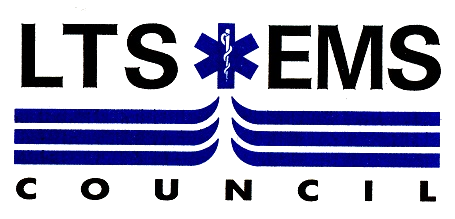 2021 REGIONAL PSYCHOMOTOR EXAMINATION SCHEDULEPlease visit the following Regions for further information regarding additional Psychomotor exams List Revised:  07/13/2021Basic Life Support (BLS) for EMR, EMT & PHRN candidatesBucks County EMS Council https://www.buckscounty.gov/206/Emergency-Health-ServicesEASTERN PA EMS COUNCIL  http://www.easternemscouncil.org/Delaware County Regional EMS Councilhttp://board-members.pehsc.org/list/member/delaware-county-regional-ems-council-27Philadelphia Regional EMShttp://www.phila.gov/regionalems/Pages/default.aspxPhiladelphia Regional EMShttp://www.phila.gov/regionalems/Pages/default.aspxChester County - https://chescoems.org/bls-psychomotor-exams/EMS West  http://www.emsi.org/EMMCO WEST - https://emmco.org/education/regional-courses/MONTGOMERY COUNTY EMS COUNCIL   https://www.emstrainingcenter.org/  Emergency Health Services Federation  http://www.ehsf.org/EMS of Northeastern Pennsylvania http://www.emsnp.org/home/index.htmlSOUTHERN ALLEGHENIES EMS COUNCIL https://www.saems.com/psychomotor-exam-scheduleSEVEN MOUNTAINS EMS COUNCIL  http://smemsc.org/DATESTART TIMELOCATION# SEATS AVAILABLEAPPLICATION DEADLINECONTACT12 August1730Lycoming County Department of Public Safety542 County Farm Rd, Montoursville, PA 177542005 AugustLTSinfo@lyco.org16 August(retest)1730Lycoming County Department of Public Safety542 County Farm Rd, Montoursville, PA 17754TBD12 AugustLTSinfo@lyco.org